Inbjudan!Systematiskt arbetsmiljöarbete,  (SAM)Målgrupp	Skyddsombud, klubbordförande, förhandlare och andra förtroendevalda som arbetar med arbetsorganisation och hållbart arbete.Kursdatum	Plats		Axevalla FolkhögskolaInnehåll	Utbildningen ger kunskap om grundläggande begrepp, samhällets styrning och krav, ansvar och uppgiftsfördelning, samverkan i arbetsmiljöarbetet, de viktigaste arbetsmiljöfaktorerna, kartläggning-undersökning av arbetsförhållanden, riskbedömning och handlingsplan, rutiner och instruktioner, uppföljning och utvärdering, företagshälsovårdens roll, arbetsmiljöverkets tillsyn och praktikfall.Förkunskaper	Agera, kollektivavtalet, Bättre Arbetsmiljö (BAM)Ledighet 	Skyddsombud söker ledighet samt förlorad arbetsförtjänst enligt 6 kap. 4 och 5 § arbetsmiljölagen. För resterande deltagare 6 § förtroendemannalagen. Förlorad förtjänst betalas av arbetsgivaren i enlighet med 7 § förtroendemannalagen.  Anmälan	Fyll i avdelningens anmälningsblankett, anmälan skall vara avdelningen tillhanda senast den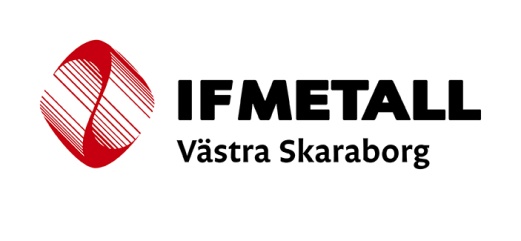 